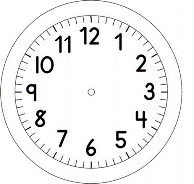 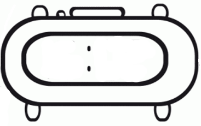 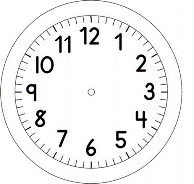 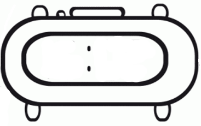 ARTEPREENCHA A ETIQUETA :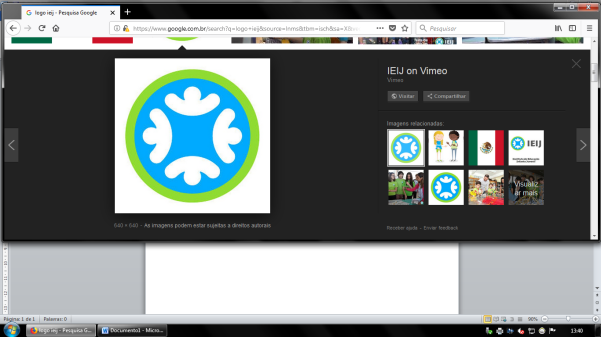 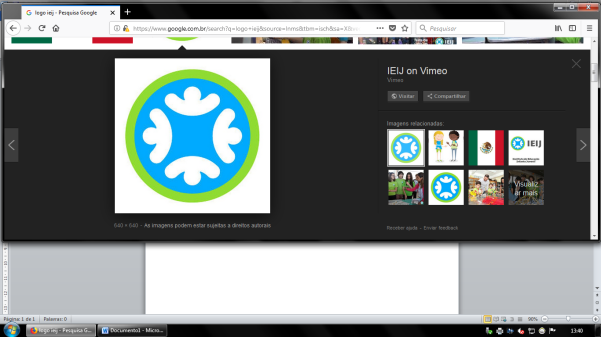 VOCÊ PRECISARÁ DE :1 FOLHA DE SULFITE A4TESOURA ✂COLATINTA OU CANETINHA OU LÁPIS DE CORPRIMEIRO: FAÇA NA FOLHA SULFITE A  REPRESENTAÇÃO DA HISTÓRIA DA GALINHA RUIVA " BOLO DE FUBÁ".  PINTE COM TINTA OU CANETINHA OU SE USAR LÁPIS DE COR FAÇA PRESSÃO FORTE AO PINTAR.AGORA USE A MESMA FOLHA  PARA FAZER MAIS UM ENFEITE JUNINO: LANTERNA.SIGA AS INSTRUÇÕES PARA FAZER A LANTERNA FAÇA AS SEGUINTES DOBRAS: 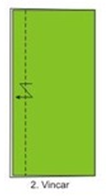 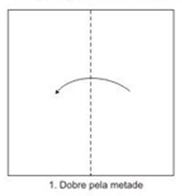 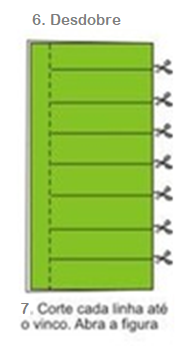 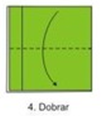 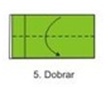 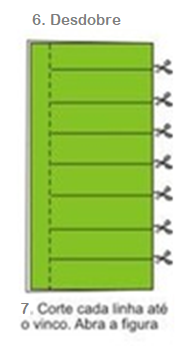 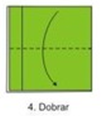 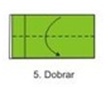 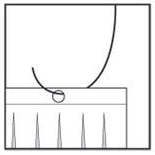 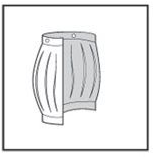 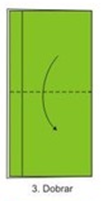 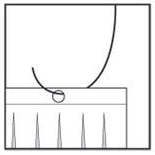 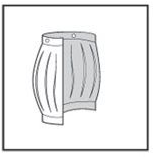 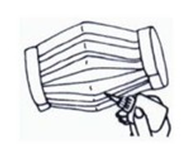 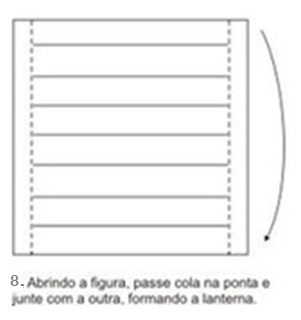 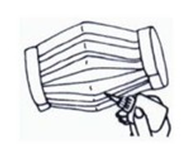 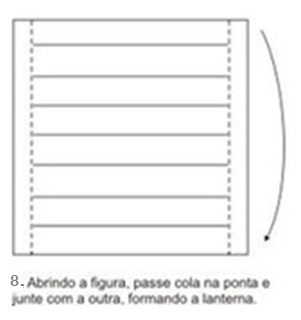 ESPERE SECAR.FAÇA DOIS FURINHOS PARA PASSAR UMA LINHA.PENDURE A LANTERNA NO LUGAR ESCOLHIDO DE SUA CASA.